11 Αυγούστου, 2022ΔΕΛΤΙΟ ΤΥΠΟΥΑΠΑΣΧΟΛΗΣΗ ΚΥΒΕΡΝΗΣΗΣ ΑΝΑ ΚΑΤΗΓΟΡΙΑ: ΙΟΥΛΙΟΣ 2022Συνολική Απασχόληση: 53.118Η απασχόληση στην Κυβέρνηση τον Ιούλιο του 2022 αυξήθηκε κατά 161 άτομα (0,3%) σε σύγκριση με τον αντίστοιχο μήνα του 2021 και έφτασε τα 53.118 άτομα. Στο μόνιμο προσωπικό παρατηρείται μείωση κατά 697 άτομα (-2,6%), από 26.599 σε 25.902 άτομα. Στο έκτακτο προσωπικό παρατηρείται αύξηση κατά 824 άτομα (4,6%) φθάνοντας τα 18.722 σε σχέση με 17.898 άτομα τον Ιούλιο του 2021.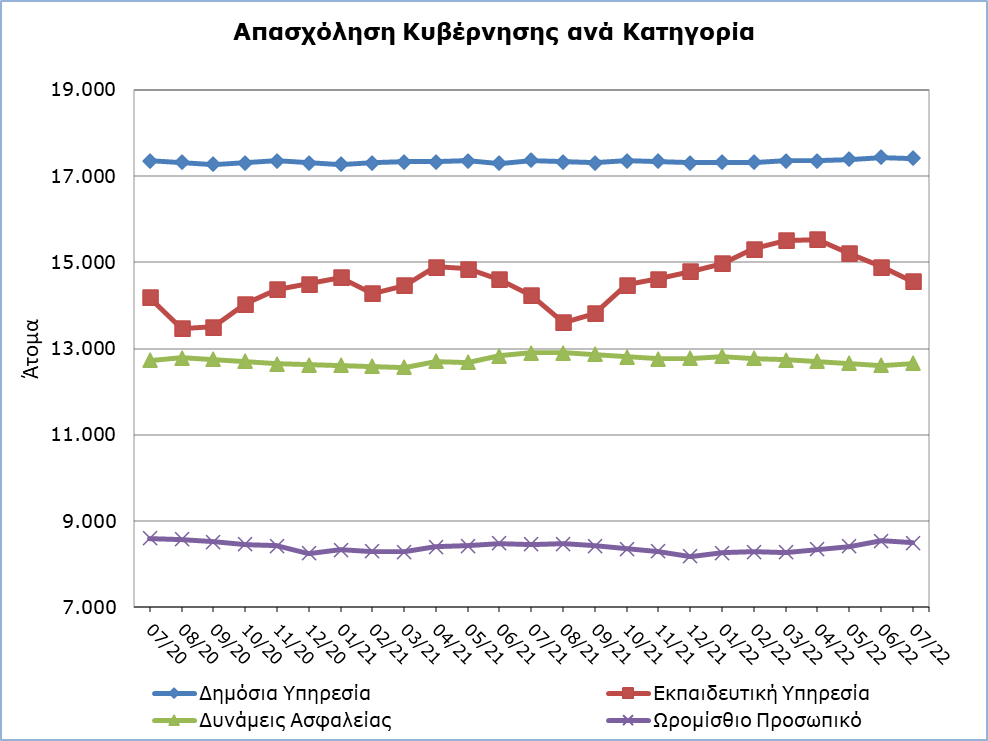 Αύξηση παρατηρείται σε όλες τις κατηγορίες προσωπικού, με εξαίρεση το προσωπικό των Δυνάμεων Ασφαλείας (μείωση -1,9%). Η μεγαλύτερη αύξηση παρουσιάζεται στο προσωπικό της Εκπαιδευτικής Υπηρεσίας (2,3%) και οφείλεται σε αύξηση του έκτακτου προσωπικού (9,9%). Σε σύγκριση με τον Ιούνιο του 2022, παρατηρείται μείωση σε όλες τις κατηγορίες προσωπικού, με εξαίρεση τις Δυνάμεις Ασφαλείας (αύξηση 0,3%). Η μεγαλύτερη μείωση παρουσιάζεται στο προσωπικό της Εκπαιδευτικής Υπηρεσίας (-2,2%) και οφείλεται σε μείωση του έκτακτου προσωπικού (-5,8%). ΜΕΘΟΔΟΛΟΓΙΚΕΣ ΠΛΗΡΟΦΟΡΙΕΣΚάλυψη στοιχείωνΣτην απασχόληση της Κυβέρνησης περιλαμβάνονται: η Δημόσια Υπηρεσία, η Εκπαιδευτική Υπηρεσία, οι Δυνάμεις Ασφαλείας και οι Ωρομίσθιοι Κυβερνητικοί Εργάτες. Στη Δημόσια Υπηρεσία περιλαμβάνονται οι μόνιμοι και έκτακτοι υπάλληλοι των Υπουργείων, Τμημάτων και Υπηρεσιών. Στην Εκπαιδευτική Υπηρεσία περιλαμβάνεται το μόνιμο και έκτακτο εκπαιδευτικό προσωπικό που υπηρετεί στις σχολικές μονάδες καθώς και το προσωπικό του Κέντρου Παραγωγικότητας και του Ανώτερου Ξενοδοχειακού Ινστιτούτου. Στις Δυνάμεις Ασφαλείας περιλαμβάνονται: η Αστυνομία, η Πυροσβεστική Υπηρεσία και η Εθνική Φρουρά. Στο Ωρομίσθιο Προσωπικό περιλαμβάνονται τακτικοί, έκτακτοι και εποχικοί υπάλληλοι.Στα στοιχεία δεν περιλαμβάνονται τα Μέλη της Βουλής των Αντιπροσώπων (Βουλευτές και Εκπρόσωποι Θρησκευτικών Ομάδων).Πηγή στοιχείωνΠηγή των στοιχείων για την απασχόληση στην Κυβέρνηση είναι το Γενικό Λογιστήριο της Δημοκρατίας. Τα στοιχεία αφορούν σε άτομα τα οποία πληρώθηκαν τον συγκεκριμένο μήνα ανεξαρτήτως της περιόδου και της διάρκειας απασχόλησης.Για περισσότερες πληροφορίες: Πύλη Στατιστικής Υπηρεσίας, υπόθεμα Αγορά ΕργασίαςCYSTAT-DB (Βάση Δεδομένων)Προκαθορισμένοι Πίνακες (Excel)Μεθοδολογικές ΠληροφορίεςΟι Προκαθορισμένοι Πίνακες σε μορφή Excel περιλαμβάνουν στοιχεία μέχρι και τον Δεκέμβριο του 2021. Για τα στοιχεία από τον Ιανουάριο 2022 και μετά η ενημέρωση γίνεται μόνο στη Βάση Δεδομένων CYSTAT-DB.Επικοινωνία Μαρία Κκουσιή: Τηλ:+357-22602235, Ηλ. Ταχ.: mkkoushi@cystat.mof.gov.cy  ΠίνακαςΚατηγορία ΠροσωπικούΑριθμός ατόμωνΑριθμός ατόμωνΑριθμός ατόμων% Μεταβολή% ΜεταβολήΚατηγορία ΠροσωπικούΙουλ 2021Ιουν 2022Ιουλ 2022Ιουλ  22/21Ιουλ 22/   Ιουν 22ΔημόσιαΥπηρεσίαΣύνολο17.36417.43017.4140,3%-0,1%ΔημόσιαΥπηρεσίαΜόνιμοι10.60010.26310.227-3,5%-0,4%ΔημόσιαΥπηρεσίαΈκτακτοι6.7647.1677.1876,3%0,3%Εκπαιδευτική ΥπηρεσίαΣύνολο14.23114.89114.5572,3%-2,2%Εκπαιδευτική ΥπηρεσίαΜόνιμοι9.2759.1089.108-1,8%0,0%Εκπαιδευτική ΥπηρεσίαΈκτακτοι4.9565.7835.4499,9%-5,8%Δυνάμεις ΑσφαλείαςΣύνολο12.90212.60912.653-1,9%0,3%Δυνάμεις ΑσφαλείαςΜόνιμοι6.7246.5796.567-2,3%-0,2%Δυνάμεις ΑσφαλείαςΈκτακτοι6.1786.0306.086-1,5%0,9%ΣύνολοΣύνολο44.49744.93044.6240,3%-0,7%ΣύνολοΜόνιμοι26.59925.95025.902-2,6%-0,2%ΣύνολοΈκτακτοι17.89818.98018.7224,6%-1,4%Ωρομίσθιο ΠροσωπικόΣύνολο8.4608.5448.4940,4%-0,6%Γενικό Σύνολο52.95753.47453.1180,3%-0,7%